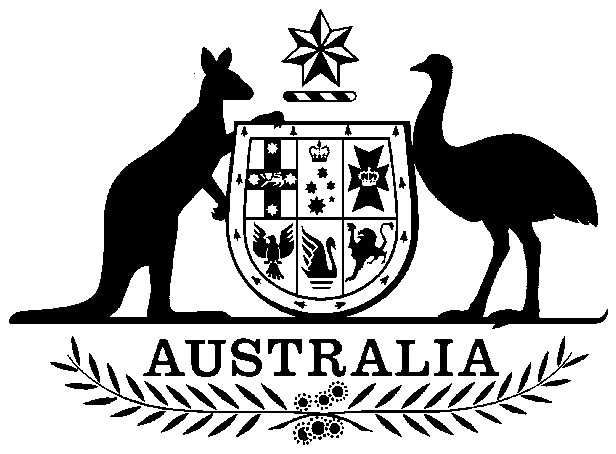 Veterans’ Affairs Legislation Amendment Act (No. 1) 2002No. 73, 2002An Act to amend the law with respect to veterans’ entitlements, and for related purposesContents1	Short title	12	Commencement	23	Schedule(s)	9Schedule 1—Amendment of the Social Security Act 1991	10Schedule 2—Amendment of the Social Security (Administration) Act 1999	15Schedule 3—Amendment of the Aged Care (Consequential Provisions) Act 1997	15Schedule 4—Amendment of the Social Security and Veterans’ Affairs Legislation Amendment (Family and Other Measures) Act 1997	15Schedule 5—Amendment of the Veterans’ Affairs Legislation Amendment (Budget and Compensation Measures) Act 1997	15Schedule 6—Amendment of the Veterans’ Entitlements Act 1986	15Schedule 7—Amendment of the Veterans’ Affairs Legislation Amendment Act (No. 1) 2000	15Veterans’ Affairs Legislation Amendment Act (No. 1) 2002No. 73, 2002An Act to amend the law with respect to veterans’ entitlements, and for related purposes[Assented to 6 September 2002]The Parliament of Australia enacts:1  Short title		This Act may be cited as the Veterans’ Affairs Legislation Amendment Act (No. 1) 2002.2  Commencement	(1)	Each provision of this Act specified in column 1 of the table commences, or is taken to have commenced, on the day or at the time specified in column 2 of the table.Note:	This table relates only to the provisions of this Act as originally passed by the Parliament and assented to. It will not be expanded to deal with provisions inserted in this Act after assent.	(2)	Column 3 of the table is for additional information that is not part of this Act. This information may be included in any published version of this Act.3  Schedule(s)		Each Act that is specified in a Schedule to this Act is amended or repealed as set out in the applicable items in the Schedule concerned, and any other item in a Schedule to this Act has effect according to its terms.Schedule 1—Amendment of the Social Security Act 19911  Subparagraphs 4(11)(b)(iii), (c)(iii) and (d)(ii)After “service pension”, insert “or income support supplement”.2  Paragraph 8(8)(s)Omit “or a service pension”, substitute “, a service pension or income support supplement”.3  Subparagraph 8(8)(y)(i)After “pension”, insert “or income support supplement”.4  Subsection 9(1) (paragraph (a) of the definition of assessable period)After “pension”, insert “or income support supplement”.5  Subsection 9(1) (definition of assessable period)After “such a pension,”, insert “supplement,”.6  Subsection 9(1) (definition of pensioner couple)After “service pension”, insert “, income support supplement”.7  Paragraph 11(10)(a)After “pension”, insert “or income support supplement”.8  Paragraph 11(10)(d)Omit “pension or benefit” (wherever occurring), substitute “pension, supplement or benefit”.9  Subparagraphs 11(10)(e)(ii), (iii) and (iv)Omit “pension or benefit”, substitute “pension, supplement or benefit”.10  Paragraph 11(10)(f)Omit “pension or benefit”, substitute “pension, supplement or benefit”.11  Paragraph 11(10A)(a)After “pension”, insert “or income support supplement”.12  Subsection 23(1) (at the end of the definition of income support payment)Add:	; or (e)	income support supplement.13  Subsection 23(1) (paragraph (b) of the definition of payday)After “service pension” (wherever occurring), insert “or income support supplement”.14  Subsection 23(1) (paragraphs (a) and (b) of the definition of social security recipient status)Omit “or a service pension”, substitute “, a service pension or income support supplement”.15  Subparagraph 82(1)(d)(ii)After “service pension”, insert “or income support supplement”.16  At the end of subparagraph 82(5)(b)(iii)Add “or income support supplement”.17  Paragraph 83(1)(b)Omit all the words before subparagraph (i), substitute:		where the partner was receiving a service pension or income support supplement—the amount that would have been payable to the partner under Part III or IIIA of the Veterans’ Entitlements Act on the service payday that:18  Sub-subparagraph 91(1)(b)(ii)(C)After “service pension”, insert “or income support supplement”.19  Subparagraph 146F(1)(d)(ii)After “service pension”, insert “or income support supplement”.20  At the end of subparagraph 146F(5)(b)(iii)Add “or income support supplement”.21  Paragraph 146G(1)(b)Omit all the words before subparagraph (i), substitute:		where the partner was receiving a service pension or income support supplement—the amount that would have been payable to the partner under Part III or IIIA of the Veterans’ Entitlements Act on the service payday that:22  Sub-subparagraph 146Q(1)(b)(ii)(C)After “service pension”, insert “or income support supplement”.23  Subsection 236A(1) (note)Repeal the note.24  At the end of subsection 408CF(1)Add “or income support supplement”.25  Paragraph 408CF(2)(b)Omit “or a service pension”, substitute “, a service pension or income support supplement”.26  Subparagraph 514A(1)(c)(ii)Omit “or a service pension”, substitute “, a service pension or income support supplement”.27  Paragraph 552(2)(a)Omit “or a service pension”, substitute “, a service pension or income support supplement”.28  Subparagraph 567(1)(e)(ii)After “service pension”, insert “or income support supplement”.29  Section 573A (table)After item 2, insert:30  Paragraph 578(2)(a)Omit “or a service pension”, substitute “, a service pension or income support supplement”.31  Subparagraph 592(1)(e)(ii)After “service pension”, insert “or income support supplement”.32  Paragraph 593(4)(a)Omit “or a service pension”, substitute “, a service pension or income support supplement”.33  Subparagraphs 612(1)(b)(i) and (2)(b)(i)After “service pension”, insert “or income support supplement”.34  At the end of subsection 614(1)Add “or income support supplement”.35  Paragraph 614(2)(b)Omit “or a service pension”, substitute “, a service pension or income support supplement”.36  Paragraph 660YBA(3)(b)After “service pension,”, insert “income support supplement,”.37  Subsection 660YCF(1)Omit “or a service pension”, substitute “, a service pension or income support supplement”.38  Paragraph 660YCF(2)(b)Omit “or a service pension”, substitute “, a service pension or income support supplement”.39  Subparagraphs 660YKB(1)(c)(ii) and 660YKC(1)(c)(ii)Omit “or a service pension”, substitute “, a service pension or income support supplement”.40  Subparagraphs 681(1)(b)(i) and (2)(b)(i)After “service pension”, insert “or income support supplement”.41  Subsection 686(1)After “service pension,”, insert “income support supplement,”.42  Paragraph 686(2)(b)Omit “or service pension”, substitute “, service pension or income support supplement”.43  Subparagraph 728PA(1)(e)(ii)After “service pension”, insert “or income support supplement”.44  Paragraph 729(6)(a)Omit “or a service pension”, substitute “, a service pension or income support supplement”.45  Subparagraphs 734(1)(b)(i) and (2)(b)(i)Omit “or service pension”, substitute “, service pension or income support supplement”.46  At the end of subsection 735(1)Add “or income support supplement”.47  Paragraph 735(2)(b)Omit “or service pension”, substitute “, service pension or income support supplement”.48  Subparagraph 768A(1)(e)(ii)After “service pension”, insert “or income support supplement”.49  Subparagraph 771HA(1)(c)(i)Omit “or service pension”, substitute “, service pension or income support supplement”.50  Subparagraph 771NU(1)(c)(i)Omit “or a service pension”, substitute “, a service pension or income support supplement”.51  Paragraph 771NU(1)(e)Omit “or mature age allowance”, substitute “, mature age allowance, service pension or income support supplement”.52  Subparagraph 822(1)(d)(ii)After “service pension”, insert “or income support supplement”.53  At the end of subparagraph 822(5)(b)(iii)Add “or income support supplement”.54  Paragraph 823(1)(b)After “service pension”, insert “or income support supplement”.55  Paragraph 823(1)(b)After “Part III”, insert “or IIIA”.56  Sub-subparagraph 830(1)(b)(ii)(C)After “service pension”, insert “or income support supplement”.57  Subparagraph 1033(c)(iii)After “service pension”, insert “or income support supplement”.58  After paragraph 1061PJ(3)(b)Insert:	(ba)	income support supplement;59  Point 1064-D2 (paragraph (a) in the second column of item 4 in Table DA)After “service pension”, insert “or income support supplement”.60  Point 1064-D2 (paragraph (a) in the second column of item 5 in Table DA)After “service pension”, insert “or income support supplement”.61  Point 1064-D2 (paragraph (a) in the second column of item 6 in Table DA)After “service pension”, insert “or income support supplement”.62  Paragraph 1064-D4(b)Omit “or service pension”, substitute “, service pension or income support supplement”.63  Paragraph 1064-D4(c)After “pension”, insert “or supplement”.64  Point 1064-D5 (paragraph (a) in the second column of item 4 in Table D)After “service pension”, insert “or income support supplement”.65  Point 1064-D5 (paragraph (a) in the second column of item 5 in Table D)After “service pension”, insert “or income support supplement”.66  Point 1064-D5 (paragraph (a) in the second column of item 6 in Table D)After “service pension”, insert “or income support supplement”.67  Point 1066A-EA2A (paragraph (a) in the second column of item 5 in Table EAA)After “service pension”, insert “or income support supplement”.68  Point 1066A-EA2A (paragraph (a) in the second column of item 6 in Table EAA)After “service pension”, insert “or income support supplement”.69  Point 1066A-EA2A (paragraph (a) in the second column of item 7 in Table EAA)After “service pension”, insert “or income support supplement”.70  Paragraph 1066A-EA11(b)Omit “service pension”, substitute “, service pension or income support supplement”.71  Paragraph 1066A-EA11(c)Omit “pension”, substitute “, pension or supplement”.72  Point 1066A-EA12 (paragraph (a) in the second column of item 5 in Table EA)After “service pension”, insert “or income support supplement”.73  Point 1066A-EA12 (paragraph (a) in the second column of item 6 in Table EA)After “service pension”, insert “or income support supplement”.74  Point 1066A-EA12 (paragraph (a) in the second column of item 7 in Table EA)After “service pension”, insert “or income support supplement”.75  Point 1066A-EB2A (paragraph (a) in the second column of item 5 in Table EBA)After “service pension”, insert “or income support supplement”.76  Point 1066A-EB2A (paragraph (a) in the second column of item 6 in Table EBA)After “service pension”, insert “or income support supplement”.77  Point 1066A-EB2A (paragraph (a) in the second column of item 7 in Table EBA)After “service pension”, insert “or income support supplement”.78  Paragraph 1066A-EB12(b)Omit “service pension”, substitute “, service pension or income support supplement”.79  Paragraph 1066A-EB12(c)Omit “pension”, substitute “, pension or supplement”.80  Point 1066A-EB13 (paragraph (a) in the second column of item 5 in Table EB)After “service pension”, insert “or income support supplement”.81  Point 1066A-EB13 (paragraph (a) in the second column of item 6 in Table EB)After “service pension”, insert “or income support supplement”.82  Point 1066A-EB13 (paragraph (a) in the second column of item 7 in Table EB)After “service pension”, insert “or income support supplement”.83  Paragraph 1067G-D3(b)Omit “or service pension”, substitute “, service pension or income support supplement”.84  Paragraph 1067G-D3(c)After “pension”, insert “or supplement”.85  Point 1067G-H2After “service pension”, insert “, income support supplement”.86  Paragraph 1067G-H27(b)After “service pension”, insert “, income support supplement”.87  Section 1067G (column 2 of table item 7 in Module L of the Youth Allowance Rate Calculator)Omit “husband”, substitute “partner”.88  Section 1067G (after table item 7 in Module L of the Youth Allowance Rate Calculator)Insert:89  Point 1067L-D2After “service pension”, insert “, income support supplement”.90  Paragraph 1067L-D26(b)After “service pension”, insert “, income support supplement”.91  Point 1068-B1 (paragraph (c) in the second column of item 4 in Table B)Omit “or service pension”, substitute “, service pension or income support supplement”.92  Point 1068-B1 (paragraph (c) in the second column of item 4B in Table B)After “service pension”, insert “or income support supplement”.93  Point 1068-B1 (paragraph (b) in the second column of item 5 in Table B)After “service pension”, insert “or income support supplement”.94  Paragraph 1068-F2(b)Omit “service pension”, substitute “, service pension or income support supplement”.95  Paragraph 1068-F2(c)After “pension”, insert “or supplement”.96  Point 1068-G1 (method statement, step 1, note)Repeal the note.97  Point 1068-G2After “service pension”, insert “, income support supplement”.98  Paragraph 1068-G10(b)After “service pension”, insert “, income support supplement”.99  Paragraph 1068-J4(b)Repeal the paragraph, substitute:	(b)	a remote area allowance payable under point SCH6-G1 of the VEA.100  Point 1068B-D2Omit “or a service pension”, substitute “, a service pension or income support supplement”.101  Paragraph 1068B-D23(b)Omit “or a service pension”, substitute “, a service pension or income support supplement”.102  Paragraph 1068B-F3(b)Omit “service pension”, substitute “, service pension or income support supplement”.103  Paragraph 1068B-F3(c)After “pension”, insert “or supplement”.104  Paragraph 1068B-G3(b)Repeal the paragraph, substitute:	(b)	a remote area allowance payable under point SCH6-G1 of the VEA.105  Paragraphs 1106(2)(a) and (b)Omit “or a service pension”, substitute “, a service pension or income support supplement”.106  Paragraphs 1123(2)(a) and (b)Repeal the paragraphs, substitute:	(a)	obtaining a social security pension, a social security benefit, a parenting allowance, a service pension or an income support supplement or enabling the person’s partner or someone else of whom the person is a family member to obtain such a pension, benefit, allowance or supplement, or a youth training allowance; or	(b)	obtaining a social security pension, a social security benefit, a parenting allowance, a service pension or an income support supplement, or enabling the person’s partner to obtain such a pension, benefit, allowance or supplement, or a youth training allowance, at a higher rate than would have otherwise been payable; or107  Section 1188C (column 3 of items 17, 18, 24 and 25 in Table A)Omit “or a service pension”, substitute “, a service pension or income support supplement”.108  Section 1190 (column 2 of table item 55)Omit “getting service pension but not getting telephone allowance”, substitute “not getting telephone allowance under the Veterans’ Entitlements Act”.109  Section 1190 (column 2 of table item 56)Omit “getting service pension and getting telephone allowance”, substitute “getting telephone allowance under the Veterans’ Entitlements Act”.110  Paragraph 63(10)(d) of Schedule 1AOmit “clause 4”, substitute “clause 5”.111  Paragraph (b) of subclause 120A(2) of Schedule 1AOmit “or a service pension”, substitute “, a service pension or income support supplement”.Schedule 2—Amendment of the Social Security (Administration) Act 19991  Subparagraph 90(1)(b)(ii)After “pension”, insert “or income support supplement”.2  Paragraph 91(2)(b)Omit “or service pension”, substitute “, service pension or income support supplement”.3  Subsection 91(2)Omit “or the service pension”, substitute “, the service pension or the income support supplement”.4  Subparagraph 96(5)(b)(iii)After “pension”, insert “or income support supplement”.5  Subparagraph 98(b)(ii)After “pension”, insert “or income support supplement”.6  Paragraph 98(c)Omit “or benefit”, substitute “, benefit or supplement”.7  Paragraph 101(b)Omit “or a service pension”, substitute “, a service pension or income support supplement”.8  Section 101Omit “or the service pension”, substitute “, the service pension or the income support supplement”.9  Subparagraph 110(5)(b)(i)Omit “or a service pension”, substitute “, a service pension or income support supplement”.Schedule 3—Amendment of the Aged Care (Consequential Provisions) Act 19971  Item 60 of Schedule 4Repeal the item, substitute:60  Paragraph 5L(7)(d)Omit “started to be in a relevant care situation”, substitute “started to be either in a care situation or an aged care resident”.2  Item 75 of Schedule 4Repeal the item, substitute:75  Paragraph 5R(6)(c)Omit “has entered the approved respite care”, substitute “is in respite care”.Schedule 4—Amendment of the Social Security and Veterans’ Affairs Legislation Amendment (Family and Other Measures) Act 19971  Item 5 of Schedule 19Repeal the item, substitute:5  After subsection 5N(3B)Insert:	(4)	If a person pays, or is liable to pay, rent for living in premises in respect of which another person pays Government rent, the rent paid or payable by the person for living in those premises is taken to be Government rent, unless:	(a)	the rent paid by the other person is at or above a rate that the authority receiving the rent has told the Department is the market rate; or	(b)	the person shares the premises with that other person and the person’s income has been taken into account in calculating the amount of Government rent payable in respect of those premises.Schedule 5—Amendment of the Veterans’ Affairs Legislation Amendment (Budget and Compensation Measures) Act 19971  After subsection 2(16)Insert:	(16A)	Item 28 of Schedule 8 is taken to have commenced on 4 July 1996, immediately after the commencement of Schedule 7 to the Veterans’ Affairs Legislation Amendment (1995-96 Budget Measures) Act (No. 2) 1995.2  Item 97 of Schedule 1Repeal the item, substitute:97  Subsection 56J(2) (note)Omit “similarly, if a person has been receiving carer service pension because of caring for the veteran, that carer service pension will also be terminated”.Schedule 6—Amendment of the Veterans’ Entitlements Act 19861  Section 5 (index of definitions)Insert the following entries in their appropriate alphabetical position, determined on a letter-by-letter basis:2  Section 5 (index of definitions)Repeal the following entries:3  Section 5 (index of definitions, entry relating to defined benefit income stream)Repeal the entry, substitute:4  Section 5 (index of definitions, entry relating to exempt assets)Repeal the entry.5  Section 5 (index of definitions, entry relating to illness separated couple)Repeal the entry, substitute:6  Section 5 (index of definitions, entry relating to presently payable)Repeal the entry.7  Section 5 (index of definitions, entry relating to receiving full-time education at a school, college or university)Repeal the entry.8  Section 5 (index of definitions, entry relating to retirement age)Repeal the entry, substitute:9  Subsection 5F(1) (definition of receiving full-time education at a school, college or university)Repeal the definition.10  Subsection 5H(1) (definition of adjusted income)Omit “claiming, or entitled to, income support supplement”, substitute “for the purpose of assessment of the rate of income support supplement”.11  Subsection 5H(1) (the definition of ordinary income, note 1)Omit “subsection (8)”, substitute “subsection (12)”.12  Subsection 5J(1) (paragraph (a) of the definition of assessable period)Omit “service pension”, substitute “, service pension, income support supplement”.13  Subsection 5J(1) (definition of presently payable)Repeal the definition.14  Subsection 5L(1) (definition of exempt assets)Repeal the definition.15  Subsection 5R(11)Omit “a pensioner add-on child or an income support supplement add-on child (as the case may be)”, substitute “an FTB child”.16  Subsection 6B(5)Omit “the member”, substitute “the person”.17  Paragraph 6D(2)(a)Omit “Defence force”, substitute “Defence Force”.18  Subsection 13(5)Omit “of a kind described in paragraph 6(1)(f) or (g)”, substitute “as described in item 3 of the table in subsection 6A(1) or as described in subsection 6C(2)”.19  Paragraph 22(5)(b)Omit “79, 30P or 205”, substitute “30P, 79 or 205”.21  Subsection 29(8)Omit “that have been so approved”, substitute “that has been so approved”.22  Subsection 29(10)After “application”, insert “of”.23  Paragraph 30C(4)(b)Omit “paragraph (1)(b), (2)(b) or (3)(b)”, substitute “paragraph (1)(c), (2)(c) or (3)(c)”.24  Subsection 36L(4) (note)Omit “see Division 16”, substitute “see Division 16 of Part IIIB”.25  Subsection 37L(4) (note)Omit “see Division 16”, substitute “see Division 16 of Part IIIB”.26  Subsection 38L(4) (note)Omit “see Division 16”, substitute “see Division 16 of Part IIIB”.27  Paragraph 45B(c)Repeal the paragraph, substitute:	(c)	a person is receiving an age service pension, an invalidity service pension, a social security pension or a social security benefit (see section 45D); or28  At the end of section 45BAdd:	(2)	Subject to subsection (3), income support supplement is not payable to a person if the person’s income support supplement rate would be nil.Note:	A person whose rate might otherwise be nil under the Rate Calculator may not have a nil rate after the application of the financial hardship provisions (sections 52Y and 52Z).	(3)	Subsection (2) does not apply to a person if the person’s income support supplement rate is nil merely because of the operation of Part IVA.29  Subsection 45Q(4) (note)Omit “see Division 16”, substitute “see Division 16 of Part IIIB”.30  Subsection 45S(1)Omit “subsections (2) and (3)”, substitute “subsection (2)”.31  Section 46GRepeal the section.32  Subsection 48(2)Repeal the subsection.33  Section 48EAfter “a service pension” (wherever occurring), insert “or an income support supplement”.34  Section 52DRepeal the section, substitute:52D  Loans		If a person lends an amount after 22 May 1986, the value of the assets of the person for the purposes of this Act includes so much of that amount as remains unpaid but does not include any amount payable by way of interest under the loan.35  Subsection 52E(2)Repeal the subsection.36  Paragraph 53D(1)(b)Omit “as a member of the naval, military or air forces of a Commonwealth or allied country of a kind described in paragraph 6(1)(f) or (g)”, substitute “as described in item 3 of the table in subsection 6A(1) or as described in subsection 6C(2)”.37  Subsection 53D(2)Omit “in the naval, military or air forces of a Commonwealth or allied country of a kind described in paragraph 6(1)(f) or (g)”, substitute “for service as described in item 3 of the table in subsection 6A(1) or as described in subsection 6C(2)”.Note:	The heading to section 55 is altered by omitting “Service pension” and substituting “Pension”.38  Subsection 56(2) (note 1)Repeal the note.39  Subsection 56EC(1)After “service pension”, insert “or income support supplement”.40  Subsection 56EC(1)After “pension” (second and third occurring), insert “or supplement”.41  Subsection 56H(1)Omit “56EA or 56EB”, substitute “56EA, 56EB or 56EC”.42  Subsection 56J(2) (note)Omit “Note:”, substitute “Note 1:”43  At the end of subsection 56J(2)Add:Note 2:	Cancellation of a veteran’s service pension may result in the veteran being ineligible for treatment under Part V.44  Section 56N (paragraph (a) of note 1)Omit “56, 56A, 56BB or 56BC”, substitute “56 or 56A”.45  Section 56N (paragraph (b) of note 1)Omit “or 56BA”.46  Subsection 59B(1) (table item 2)Repeal the item.47  Subsection 59C(2) (steps 4 and 5 of the method statement)Repeal the steps, substitute:Step 4.	Use section 59E to round off the provisional indexed amount: the result is the rounded-off amount.Step 5.	The indexed amount is:	(a)	if paragraph (b) does not apply—the rounded-off amount; or	(b)	if the amount to be indexed is the amount under item 10 of the CPI Indexation Table in subsection 59B(1)—the rounded-off amount multiplied by 13/7.	The indexed amount may be increased under section 59EA in certain cases.48  Subsection 59Q(7) (definition of RPA (rate of pharmaceutical allowance))Omit “point SC6-D7”, substitute “SCH6-D7”.49  Paragraph 59U(2)(d)Omit “or of the compensation affected component of that pension (as the case may be)”.Note:	The heading to section 59ZD is altered by omitting “recovery payment” and substituting “recovery notice”.50  At the end of subsection 68(1)Add:Note:	The Military Compensation Act 1994 commenced on 7 April 1994.51  Subsection 74(2)Omit “that was defence-caused”.52  Subparagraph 80(2)(c)(i)Omit “as a member of the naval, military or air forces of a Commonwealth or allied country of a kind described in paragraph 6(1)(f) or (g)”, substitute “as described in item 3 of the table in subsection 6A(1) or as described in subsection 6C(2)”.53  Subparagraph 80(2)(c)(ii)Omit “in those forces”, substitute “for that service”.54  Paragraph 85(4)(b)Omit “War”, substitute “war”.56  Subsection 90(8)Omit “, 87, 88”.57  Subsection 90A(3)Omit “amend”, substitute “vary or revoke”.60  Subsection 93D(1) (definition of eligible person)Omit “, 86, 87 or 88”, substitute “or 86”.61  Subsection 93M(2)Omit “to the veteran”, substitute “to the veteran or mariner”.62  Paragraph 99(2)(c)Omit “the Commission receives information from which he or she is satisfied”, substitute “information is received which satisfies the Commission”.64  Paragraphs 113(1)(c) and (d)Repeal the paragraphs.65  Subsection 115(5)Omit “section Division” (wherever occurring), substitute “Division”.67  Subsection 115D(2)Omit “ends 5 years after the commencement day”, substitute “runs for 5 years”.69  After subparagraph 118AA(a)(i)Insert:	(ia)	invalidity service pension; or70  Subsection 118V(1) (note 3)Omit “118ZAA”, substitute “118ZZA”.71  Subsection 118V(2) (note 4)Omit “118ZAA”, substitute “118ZZA”.72  Subsection 118V(3) (note 5)Omit “118ZAA”, substitute “118ZZA”.73  Section 118ZAARenumber as section 118ZZA.74  Section 118ZZA (Seniors Health Card Income Test Calculator)Omit “118ZAA-” (wherever occurring), substitute “118ZZA-”.75  Subparagraph 128A(3)(b)(ii)After “the Commissioner”, insert “of Taxation”.76  Paragraph 128A(4)(d)After “the Commissioner”, insert “of Taxation”.77  Subsection 132(12)Omit “, 39D”.78  Subsection 160(3)Omit “Remuneration Tribunals Act 1973”, substitute “Remuneration Tribunal Act 1973”.79  At the end of subsection 161(1)Add:	; or (c)	during any period, or during all periods, when there is a vacancy in an office of a member.80  After section 196ZMInsert:Division 4—Payment of medical and travelling expenses81  Subsection 213(1)Omit “under the regulations”, substitute “under the regulations or under any other legislative instrument made under this Act”.82  Subsection 214(1)Omit “or the regulations”, substitute “or under the regulations or under any other legislative instrument made under this Act”.83  Subclause 1(1) of Schedule 5Omit “section 41”, substitute “Schedule 6”.84  Clause 2 of Schedule 5Repeal the clause.85  After subclause 10(2) of Schedule 5Insert:	(2A)	For the purposes of Part IIIC, the rate of invalidity service pension, partner service pension, or income support supplement, that is payable to a person who has not reached pension age does not include the notional pension/supplement child-related amount.86  Clause 12 of Schedule 5 (the clause 12 inserted by item 85 of Schedule 3 to the Social Security and Veterans’ Affairs Legislation Amendment (Budget and Other Measures) Act 1998)Renumber as 11A.87  Subpoint SCH6-A1(5) (step 4 of method statement 4, second sentence)Repeal the sentence, substitute “The result is the person’s rate of service pension”.88  At the end of points SCH6-A3, SCH6-A4 and SCH6-A5Add:Note:	For war widow/war widower—pensioner see subsection 5Q(1).89  At the end of points SCH6-A6, SCH6-A7 and SCH6-A8Add:Note:	For war widow/war widower—pensioner see subsection 5Q(1).90  Point SCH6-A9 (note)Repeal the note.91  Paragraph SCH6-C3(a)Repeal the paragraph, substitute:	(a)	the person is not an aged care resident; and92  Point SCH6-C3 (note 1)Repeal the note, substitute:Note 1:	For aged care resident see subsection 5NC(5).93  Paragraph SCH6-C5(b)After “service pension”, insert “, income support supplement,”.94  Subparagraph SCH6-C5(c)(i)After “service pension”, insert “, income support supplement or social security pension”.95  Point SCH6-E6 (heading to column 3 of Table E-1)Repeal the heading, substitute:Basic income free area per year96  Point SCH6-E6 (heading to column 4 of Table E-1)Repeal the heading, substitute:Basic income free area per fortnightNote:	The heading to point SCH6-E6 is altered by omitting “free area” and substituting “income free area”.Schedule 7—Amendment of the Veterans’ Affairs Legislation Amendment Act (No. 1) 20001  Item 17 of Schedule 1Repeal the item, substitute:17  Subsection 213(1)Omit “a commissioner, or to a person appointed or engaged under the Public Service Act 1999,”, substitute “a person referred to in subsection (4)”.2  Item 19 of Schedule 1Repeal the item, substitute:19  Subsection 214(1)Omit “a person appointed or engaged under the Public Service Act 1999”, substitute “a person referred to in subsection (4)”.(84/02)[Minister’s second reading speech made in—House of Representatives on 21 March 2002Senate on 28 August 2002]Commencement informationCommencement informationCommencement informationColumn 1Column 2Column 3Provision(s)CommencementDate/Details1.  Sections 1 to 3 and anything in this Act not elsewhere covered by this tableThe day on which this Act receives the Royal Assent6 September 20022.  Schedules 1 and 2 The day on which this Act receives the Royal Assent6 September 20023.  Schedule 3Immediately after the Aged Care Act 1997 (other than Division 1 of that Act) commenced1 October 19974.  Schedule 4Immediately after Schedule 19 to the Social Security and Veterans’ Affairs Legislation Amendment (Family and Other Measures) Act 1997 commenced1 January 19985.  Schedule 5, item 13 November 19973 November 19976.  Schedule 5, item 2Immediately after item 97 of Schedule 1 to the Veterans’ Affairs Legislation Amendment (Budget and Compensation Measures) Act 1997 commenced11 December 19977.  Schedule 6, item 1Immediately after the commencement of the provisions of the Veterans’ Affairs (1994-95 Budget Measures) Legislation Amendment Act (No. 2) 1994 that commenced on 1 January 1995 1 January 19958.  Schedule 6, item 2Immediately after Schedules 1, 2 and 3 to the Veterans’ Affairs Legislation Amendment (Budget and Simplification Measures) Act 1997 commenced1 January 19989.  Schedule 6, item 3Immediately after Schedule 3 to the Social Security and Veterans’ Affairs Legislation Amendment (Budget and Other Measures) Act 1998 commenced20 September 199810.  Schedule 6, item 4Immediately after item 41 of Schedule 17 to the Social Security and Veterans’ Affairs Legislation Amendment Act 1995 commenced9 July 199611.  Schedule 6, item 5Immediately after the commencement of the provisions of the Veterans’ Affairs Legislation Amendment and Repeal Act 1995 that commenced on 17 October 199517 October 199512.  Schedule 6, item 6Immediately after items 44 to 86 of Schedule 3 to the Social Security and Veterans’ Affairs Legislation Amendment (Budget and Other Measures) Act 1998 commenced20 September 199813.  Schedule 6, item 7Immediately after the provisions of items 50 to 70 of Schedule 13 to the Social Security Legislation Amendment (Youth Allowance Consequential and Related Measures) Act 1998 commenced1 July 199814.  Schedule 6, item 8Immediately after the commencement of the provisions of the Social Security and Veterans’ Affairs Legislation Amendment (Retirement Assistance for Farmers) Act 1998 that commenced on 15 September 199715 September 199715.  Schedule 6, item 9Immediately after the provisions of items 50 to 70 of Schedule 13 to the Social Security Legislation Amendment (Youth Allowance Consequential and Related Measures) Act 1998 commenced1 July 199816.  Schedule 6, item 10Immediately after the commencement of the provisions of the Veterans’ Affairs (1994-95 Budget Measures) Legislation Amendment Act 1994 that commenced on 20 March 199520 March 199517.  Schedule 6, item 11Immediately after Schedule 3 to the Aged Care Amendment (Omnibus) Act 1999 commenced21 October 199918.  Schedule 6, item 12Immediately after the commencement of the provisions of the Veterans’ Affairs (1994-95 Budget Measures) Legislation Amendment Act 1994 that commenced on 20 March 199520 March 199519.  Schedule 6, item 13Immediately after items 44 to 86 of Schedule 3 to the Social Security and Veterans’ Affairs Legislation Amendment (Budget and Other Measures) Act 1998 commenced20 September 199820.  Schedule 6, item 14Immediately after item 41 of Schedule 17 to the Social Security and Veterans’ Affairs Legislation Amendment Act 1995 commenced9 July 199621.  Schedule 6, item 15Immediately after Schedule 9 to the A New Tax System (Family Assistance) (Consequential and Related Measures) Act (No. 2) 1999 commenced1 July 200022.  Schedule 6, items 16 and 17The day on which this Act receives the Royal Assent6 September 200223.  Schedule 6, item 18Immediately after item 6 of Schedule 1 to the Veterans’ Affairs Legislation Amendment (Budget and Compensation Measures) Act 1997 commenced13 May 199724.  Schedule 6, items 19, 21 and 22The day on which this Act receives the Royal Assent6 September 200225.  Schedule 6, item 23Immediately after section 18 of the Veterans’ Affairs Legislation Amendment Act 1994 commenced21 June 199426.  Schedule 6, items 24 to 29Immediately after Division 7 of Part 2 of the Veterans’ Affairs (1994-95 Budget Measures) Legislation Amendment Act 1994 commenced20 March 199527.  Schedule 6, item 30Immediately after item 17 of Schedule 4 to the Payment Processing Legislation Amendment (Social Security and Veterans’ Entitlements) Act 1998 commenced1 July 199928.  Schedule 6, item 31Immediately after the commencement of the provisions of the Veterans’ Affairs Legislation Amendment (1996-97 Budget Measures) Act 1997 that commenced on 20 March 199720 March 199729.  Schedule 6, item 32The day on which this Act receives the Royal Assent6 September 200230.  Schedule 6, item 33Immediately after Division 7 of Part 2 of the Veterans’ Affairs (1994-95 Budget Measures) Legislation Amendment Act 1994 commenced20 March 199531.  Schedule 6, item 34Immediately after the Veterans’ Entitlements Amendment Act 1991 commenced1 July 199132.  Schedule 6, item 35The day on which this Act receives the Royal Assent6 September 200233.  Schedule 6, items 36 and 37Immediately after item 6 of Schedule 1 to the Veterans’ Affairs Legislation Amendment (Budget and Compensation Measures) Act 1997 commenced13 May 199734.  Schedule 6, item 38Immediately after item 49 of Schedule 4 to the Payment Processing Legislation Amendment (Social Security and Veterans’ Entitlements) Act 1998 commenced1 July 199935.  Schedule 6, items 39 and 40Immediately after Division 7 of Part 2 of the Veterans’ Affairs (1994-95 Budget Measures) Legislation Amendment Act 1994 commenced20 March 199536.  Schedule 6, item 41Immediately after Division 11 of Part 2 of the Veterans’ Affairs (1994-95 Budget Measures) Legislation Amendment Act (No. 2) 1994 commenced16 December 199437.  Schedule 6, items 42 and 43The day on which this Act receives the Royal Assent6 September 200238.  Schedule 6, item 44Immediately after item 91 of Schedule 1 to the Veterans’ Affairs Legislation Amendment (Budget and Compensation Measures) Act 1997 commenced11 December 199739.  Schedule 6, item 45Immediately after item 12 of Schedule 1 to the Veterans’ Affairs Legislation Amendment (1996-97 Budget Measures) Act 1997 commenced20 March 199740.  Schedule 6, item 46Immediately after Schedules 1, 2 and 3 to the Veterans’ Affairs Legislation Amendment (Budget and Simplification Measures) Act 1997 commenced1 January 199841.  Schedule 6, item 47Immediately after Part 4 of Schedule 1 to the Veterans’ Affairs Legislation Amendment (Budget and Compensation Measures) Act 1997 commenced20 September 199842.  Schedule 6, items 48 and 49Immediately after Schedules 1, 2 and 3 to the Veterans’ Affairs Legislation Amendment (Budget and Simplification Measures) Act 1997 commenced1 January 199843.  Schedule 6, item 50The day on which this Act receives the Royal Assent6 September 200244.  Schedule 6, item 51Immediately after section 74 of the Veterans’ Entitlements Act 1986 commenced22 May 198645.  Schedule 6, items 52 and 53Immediately after item 6 of Schedule 1 to the Veterans’ Affairs Legislation Amendment (Budget and Compensation Measures) Act 1997 commenced13 May 199746.  Schedule 6, item 54 The day on which this Act receives the Royal Assent6 September 200247.  Schedule 6, item 56Immediately after item 30 of Schedule 1 to the Veterans’ Affairs Legislation Amendment Act (No. 1) 2000 commenced24 November 200048.  Schedule 6, item 57The day on which this Act receives the Royal Assent6 September 200249.  Schedule 6, item 60Immediately after item 30 of Schedule 1 to the Veterans’ Affairs Legislation Amendment Act (No. 1) 2000 commenced24 November 200050.  Schedule 6, item 61The day on which this Act receives the Royal Assent6 September 200251.  Schedule 6, item 62Immediately after section 29 of the Veterans’ Affairs (1994-95 Budget Measures) Legislation Amendment Act (No. 2) 1994 commenced1 January 199552.  Schedule 6, items 64 and 65The day on which this Act receives the Royal Assent6 September 200253.  Schedule 6, item 67Immediately after Part 7 of Schedule 1 to the Veterans’ Affairs Legislation Amendment (Budget and Compensation Measures) Act 1997 commenced10 November 199755.  Schedule 6, item 69Immediately after Division 8 of Part 2 of the Veterans’ Affairs (1994-95 Budget Measures) Legislation Amendment Act (No. 2) 1994 commenced1 January 199556. Schedule 6, items 70, 71, 72 and 73The day on which this Act receives the Royal Assent6 September 200257. Schedule 6, item 74Immediately after item 73 of Schedule 6 to this Act commences6 September 200258. Schedule 6, items 75 and 76The day on which this Act receives the Royal Assent6 September 200259.  Schedule 6, item 77Immediately after Part 5 of Schedule 1 to the Veterans’ Affairs Legislation Amendment (Budget and Compensation Measures) Act 1997 commenced11 December 199760.  Schedule 6, item 78Immediately after the Veterans’ Entitlements Act 1986 commenced22 May 198661.  Schedule 6, item 79The day on which this Act receives the Royal Assent6 September 200262.  Schedule 6, item 80Immediately after Division 11 of Part 2 of the Veterans’ Affairs (1994-95 Budget Measures) Legislation Amendment Act (No. 2) 1994 commenced16 December 199463.  Schedule 6, items 81 and 82The day on which this Act receives the Royal Assent6 September 200264.  Schedule 6, item 83Immediately after Schedules 1, 2 and 3 to the Veterans’ Affairs Legislation Amendment (Budget and Simplification Measures) Act 1997 commenced1 January 199865.  Schedule 6, item 84The day on which this Act receives the Royal Assent6 September 200266.  Schedule 6, item 85Immediately after Schedules 1, 2 and 3 to the Veterans’ Affairs Legislation Amendment (Budget and Simplification Measures) Act 1997 commenced1 January 199867.  Schedule 6, item 86The day on which this Act receives the Royal Assent6 September 200268.  Schedule 6, items 87 to 96Immediately after Schedules 1, 2 and 3 to the Veterans’ Affairs Legislation Amendment (Budget and Simplification Measures) Act 1997 commenced1 January 199869.  Schedule 7, items 1 and 2Immediately after items 17 and 19 of Schedule 1 to the Veterans’ Affairs Legislation Amendment Act (No. 1) 2000 commenced24 November 20002AIncome support supplement(Section 45A of the Veterans’ Entitlements Act)7AIncome support supplement(section 45A of the Veterans’ Entitlements Act)average weekly earnings5NB(1)compensation5NB(2)compensation affected pension5NB(1)compensation part5NB(7), (8)compensation payer5NB(1)event that gives rise to an entitlement to compensation5NB(11)periodic payments period5NB(1)potential compensation payer5NB(1)receives compensation5NB(10)child in receipt of income5F(3)pension increase child5F(6)prescribed student child5F(1), 5R(9)defined benefit income stream5J (1E)illness separated couple5R (5)retirement age5Q (1)